Temat: „Krajobraz wysokogórski Himalajów”.Przeczytajcie w podręczniku lub w ebooku temat. Mogę Wam też polecić lekcję na kanale YouTube:https://www.youtube.com/watch?v=kAkedYYKO6QDo zeszytu wpiszcie temat i notatkę.Himalaje to najwyższe góry świata. Ich krajobraz charakteryzuje się rzeźbą wysokogórską oraz piętrowym układem roślinności.W dolinach znajdujących się w najwyższych partiach gór występują lodowce górskie.Ludność Himalajów (Szerpowie) trudni się hodowlą jaków, owiec i kóz, a także rolnictwem i obsługą turystów.Wysyłam Wam odpowiedzi do wszystkich zadań, tylko je przepiszcie.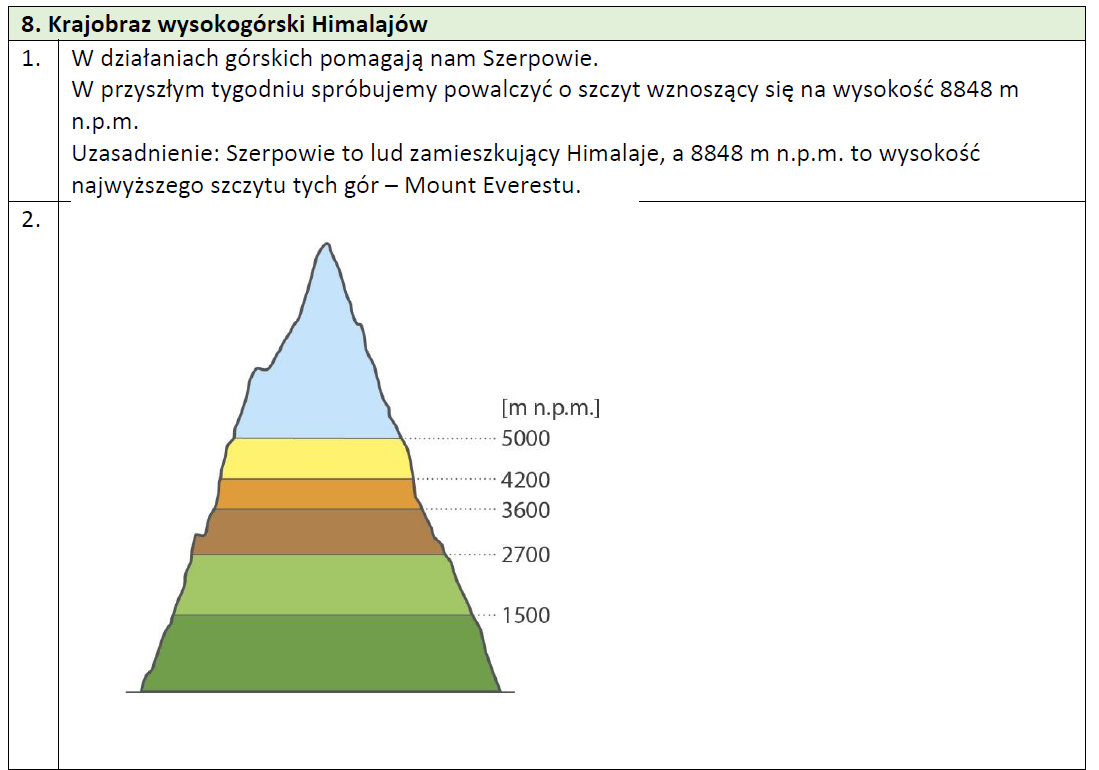 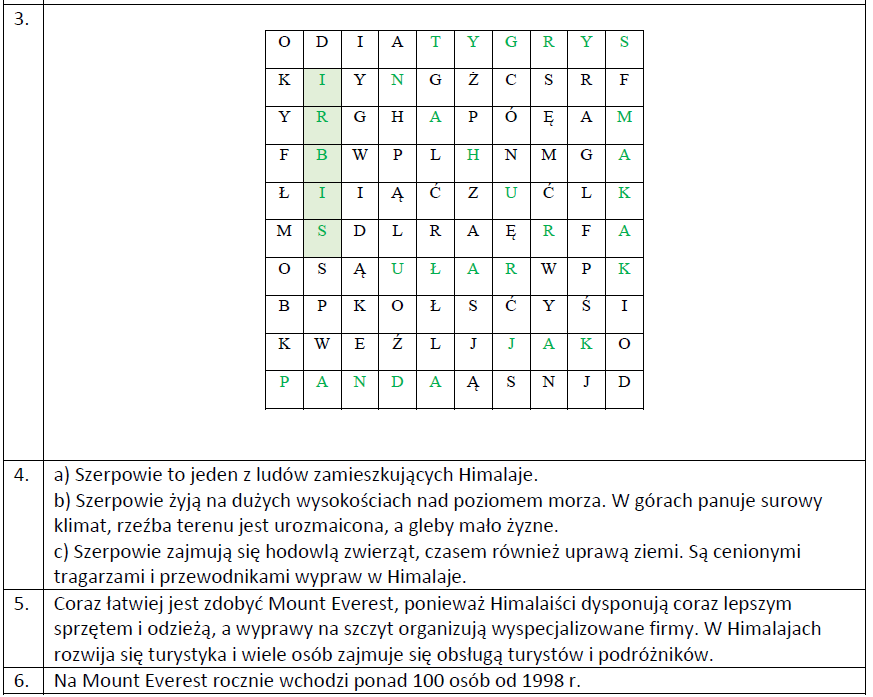 Nic mi nie wysyłajcie!Bądźcie zdrowi. Odpoczywajcie. Pozdrawiam serdecznie. ☺Beata Diaków